Ich fühle mich...          aufgeregt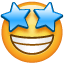 scherzhaft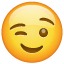           dankbar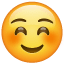           glücklich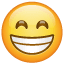 gelangweilt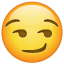             verliebt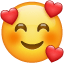 enttäuscht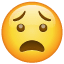            schokiert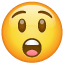 neugierig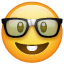             erschrocken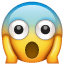   krank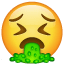      traurig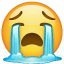       verärgert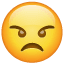 sauer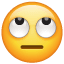               nachdenklich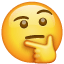 müde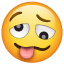      erkältet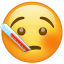                 verrückt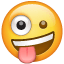              stolz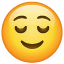 bewegt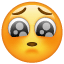        verschlafen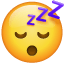               nett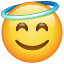         enttäuscht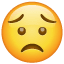            misstrauisch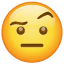             unzufrieden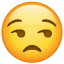            Daumen hoch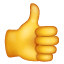            Daumen runter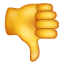 Und wie fühlst du dich gerade?__________________________________________________________________